В соответствии с постановлением администрации МО Беляевский район от 04.04.2023 года № 195-п «О порядке организации отдыха, оздоровления и занятости детей в 2023 году»,  приказом отдела образования опеки и попечительства администрации муниципального образования Беляевский район от 04.05.2023 года № 142 «О мерах по организации и проведению летней оздоровительной кампании  2023 года», в целях обеспечения полноценного отдыха, оздоровления и занятости детей и подростков при проведении летней оздоровительной кампании 2023 года приказываю:1. Педагогическому коллективу:1.1. Обеспечить отдых, оздоровление и занятость детей и подростков в лагере дневного пребывания при МБОУ «Дубенская ООШ» «Родные тропы» в период с 01.06.2023 года по 21.06.2023 года.     в течение всего периода2.	Назначить ответственной за организацию и проведение летней оздоровительной кампании, учителя физики и математики – Кузнецову Т.К.2.1. Возложить ответственность на Кузнецовой Т.К. за:2.1.1. кадровое обеспечение летней оздоровительной кампании, в том числе:осуществление комплектования летнего лагеря дневного пребывания (ЛДП) кадрами воспитателей, вожатых, физкультурных работников, работников дополнительного образования за счет педагогических работников образовательной организации;обучение работников лагеря дневного пребывания согласно требованиям СанПиНа;обеспечение повышения профессионального мастерства воспитателей, вожатых ЛДП; обеспечение качественного выполнения педагогическими кадрами своих должностных обязанностей;соблюдение всеми работниками организации отдыха детей и их оздоровления санитарно-эпидемиологических правил СП 3.1/2.4.3598-20 «Санитарно-эпидемиологические требования к устройству, содержанию и организации работы образовательных организаций и других объектов социальной инфраструктуры для детей и молодежи в условиях распространения новой коронавирусной инфекции (COVID-19)», утвержденных постановлением Главного государственного санитарного врача Российской Федерации от 30.06.2020 № 16 (с учетом изменений, утвержденных постановлением Главного государственного санитарного врача Российской Федерации от 24.03.2021 № 10);психолого-педагогическое сопровождение летнего отдыха детей и подростков в целях профилактики негативных явлений, в том числе выявления и профилактики суицидального поведения ребят;          1.2.1.2. организацию безопасности и охраны правопорядка в ЛДП, в том числе:не допускать открытия лагеря без разрешения органов санитарно-эпидемиологического и противопожарного надзора;усилить охрану в ЛДП жесточить требования к осуществлению пропускного режима;принять исчерпывающие меры превентивного характера для предотвращения возможных происшествий в ЛДП; уделять особое внимание организации полноценного питания детей, строгому выполнению санитарно- гигиенических норм и проведению противоэпидемических мероприятий;активизировать работу по предупреждению экстремизма различного проявления насилия, а также по обучению правилам безопасного поведения в экстремальных ситуациях в период летних каникул;выполнять требования по обеспечению безопасности в ЛДП в соответствии с распоряжением Губернатора Оренбургской области от 24.07.2018 № 205-р «О дополнительных мерах по обеспечению безопасности жизни и здоровья детей в период их пребывания в организациях отдыха и их оздоровления Оренбургской области»;активизировать работу по о проблемам медиабезопасности несовершеннолетних, защите их от негативного контента в сети Интернет, предупреждению вовлечения их в деятельность деструктивных молодежных групп, профилактике суицидальных настроений в детско-подростковой среде, детского травматизма с использованием методических рекомендаций по педагогическому, психологическому и родительскому попечению и сопровождению групп риска вовлечения обучающихся в потребление наркотических средств и психотропных веществ, информационно-методических материалов «Родителям о психологической безопасности подростков», разработанных ФГБНУ «Центр защиты прав и интересов детей», сценария Всероссийского родительского собрания и всероссийского педагогического совета «Профилактика Интернет-рисков и угроз жизни детей и подростков», методических рекомендаций по информированию родителей о рисках, связанных с детской смертностью, федеральных рекомендаций по проведению в образовательных организациях мероприятий для родителей (законных представителей) по формированию культуры профилактики суицидального поведения несовершеннолетних с освещением вопросов, касающихся психологических особенностей развития детей и подростков, факторов поведения, необходимости своевременного обращения к психологам и психиатрам в случаях неадекватного или резко изменившегося поведения несовершеннолетнего;продолжать работу по профилактике детского дорожно-транспортного травматизма, соблюдению техники безопасности, в т.ч. во время проведения массовых мероприятий, туристических походов, поездок и перевозок детей всеми видами транспорта;- рассмотреть  вопросы  комплексной  безопасности обучающихся в период летних  школьных каникул на  заседаниях  родительской общественности, родительских  собраниях  и предоставить  протоколы  в отдел образования  в срок  до  10 июня т.г.выполнять все требования к перевозкам организованных групп детей автомобильным и железнодорожным транспортом в соответствии с Постановлением Правительства РФ от 17.12.2013 № 1177 «Об утверждении Правил организованной перевозки группы детей автобусом», Методическими рекомендациями по обеспечению санитарно-эпидемиологического благополучия и безопасности дорожного движения при перевозке организованных групп автомобильным транспортом, утверждёнными Роспотребнадзором и МВД РФ 21.09.2006, и санитарными правилами «Санитарно-эпидемиологические требования к перевозке железнодорожным транспортом организованных групп детей СП 2.5.3157-14» от 21 января 2014 №3;своевременно извещать о планируемых перевозках органы здравоохранения, органы внутренних дел для возможного подбора медицинских и полицейских кадров для сопровождения; организовать постоянное информирование обучающихся и их родителей о деятельности служб экстренной помощи, с обязательным указанием бесплатного анонимного общероссийского детского телефона доверия 8- 800-2000-122 во всех оздоровительных организациях.2.1.3. организовать 100% охват детей находящихся в трудной жизненной ситуации, в том числе детей-сирот и детей, оставшихся без попечения родителей, детей-инвалидов, детей состоящих на всех видах учета качественным отдыхом и оздоровлением, позитивным досугом и социально-полезной занятостью:разработать и утвердить программы индивидуальных образовательно- воспитательных маршрутов по занятости детей состоящих на всех типах учета и закрепить кураторов-наставников, общественных воспитателей на каждый летний месяц;предусмотреть проведение благотворительных акций, психолого- педагогических и правовых консультаций и иных мероприятий по защите прав и оказанию помощи детям, находящимся в трудной жизненной ситуации, в том числе детям-сиротам и детям, оставшимся без попечения родителей, детям-инвалидам;обеспечить полную реализацию мероприятий, намеченных в рамках операции «Подросток», месячника действий в интересах детства;привлекать к организации летней оздоровительной кампании активистов объединений родительской общественности, волонтеров детских и молодежных общественных организаций, общественных воспитателей из числа наиболее авторитетных граждан, добившихся значительных успехов в производственной, научной, образовательной, общественной деятельности.организацию трудовой занятости, в том числе:обеспечить в первоочередном порядке рабочими местами обучающихся из семей социального риска и несовершеннолетних состоящих на всех видах учета;рассмотреть возможность развития и внедрения школьных учебно-производственных бригад, лесничеств, огородов и других форм трудовой деятельности несовершеннолетних;организовать временное трудоустройство подростков в возрасте 14-18 лет при содействии центра занятости населения, предприятий с привлечением средств местных бюджетов.2.1.5. обеспечение качественного содержания воспитательной работы с детьми, в том числе:	- подготовить программу ЛДП в соответствии с «Методическими рекомендациями по примерному содержанию и разработке образовательных программ, реализуемых в организациях, осуществляющих отдых и оздоровление детей в Оренбургской области»; организовать направление программ организации отдыха и оздоровления детей на экспертизу в районный экспертно-методический совет в сфере организации отдыха и оздоровления детей;организовать работу по созданию имиджа лагеря, предусмотрев наличие красочно оформленных общелагерных и отрядных уголков, информационных стендов по безопасности и здоровьесбережению, выставок детского творчества, музеев под открытым небом и т.д.создать необходимые условия для реализации комплекса спортивно- оздоровительных и других мероприятий, в том числе по вовлечению детей в массовое физкультурно-оздоровительное и спортивное движение, проведения работы по гигиеническому воспитанию детей, популяризации навыков здорового образа жизни, профилактике алкоголизма, наркомании, табакокурения;максимально использовать возможности и ресурсы творческих объединений в лагерях дневного пребывания, на площадках кратковременного пребывания детей;организовать разработку и реализацию на базе лагеря дневного пребывания краткосрочных (9-24 ч.) общеобразовательных общеразвивающих программ дополнительного образования по различным направлениям деятельности;организовать работу спортивно-досуговых площадок на базе образовательной организации, сформировать нормативно-правовую базу регламентирующую работу площадок; -организовать патриотические, духовно-нравственные, интеллектуальные, здоровьесберегающие и культурно-досуговые массовые мероприятия: Международному Дню защиты детей (1 июня), Пушкинскому дню России (6 июня, установлен Указом Президента РФ от 21.05.1997 г. № 506), Дню России (12 июня), Дню памяти и скорби (22 июня), Международному дню борьбы с наркоманией и наркобизнесом (26 июня), Всероссийскому Дню семьи, любви и верности (8 июля), Дню крещения Руси (28 июля, государственная памятная дата Российской Федерации, законодательно установлена 31 мая 2010 года), Дню Государственного флага Российской Федерации (22 августа) и другим знаменательным и памятным датам;обеспечить участие лагерей в областных конкурсах и фестивалях летних детских оздоровительных учреждений; детей - в областных мероприятиях в соответствии с Планом.в течение всего периодаКузнецову Т.К. - назначить ответственной за  осуществление  персонифицированного учета детей, подлежащих отдыху и оздоровлению  в целях формирования и  ведения ГАИС  «Электронный  социальный регистр населения Оренбургской области».                                                                                    Срок:  до 1 июня 2023 г.Предоставлять информацию о выездах организованных групп детей за пределы района и области в соответствии с Постановлением Главного государственного санитарного врача по Оренбургской области от 16.09.2015 №07, обеспечив исполнение данного документа.в течение всего периодаНезамедлительно информировать отдел образования, опеки и попечительства органы внутренних дел и организации здравоохранения обо всех несчастных случаях с детьми и чрезвычайных происшествиях в летний период.постоянно.    6. Контроль за исполнением настоящего приказа оставляю за собой.Директор школы                                 В.Н.ГлуховаРазослано: в делоОзнакомлены:                                                ____________           Каримова Л.И.                                    __________                                     (подпись)                   (расшифровка подписи)                     (дата)                                      ____________           Александрова Е.А                              __________                                     (подпись)                   (расшифровка подписи)                     (дата)                                      ____________           Бахтибаева К.Ж.                                 __________                                     (подпись)                   (расшифровка подписи)                     (дата)                                      ____________           Кузнецова Т.К.                                    __________                                     (подпись)                   (расшифровка подписи)                     (дата)                                      ____________           Гринева Н.Г.                                        __________                                     (подпись)                   (расшифровка подписи)                     (дата)                                      ____________           Пахомова С.Я.                                    __________                                     (подпись)                   (расшифровка подписи)                     (дата)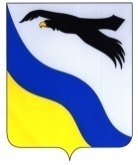 Муниципальноебюджетное  общеобразовательное учреждение«Дубенская основнаяобщеобразовательная школа»Беляевского района Оренбургской областиПРИКАЗ04.05.2023 № 77п. Дубенский	О мерах по организации и проведению летней оздоровительной кампании  2023 года в МБОУ «Дубенская ООШ»